СОВЕТ  ДЕПУТАТОВ  СЕЛЬСКОГО  ПОСЕЛЕНИЯСреднематренский  сельсоветДобринского муниципального районаЛипецкой  области9-я сессияVI–госозываР Е Ш Е Н И Е 21.04.2021                  с.Средняя Матренка                №    41 -рсО  Положении  «Об оплате труда работников муниципального автономного учреждения культуры «Среднематренский поселенческий центр культуры»»        Рассмотрев проект решения «О Положении «Об оплате труда работников муниципального учреждения культуры «Среднематренский поселенческий центр культуры», представленный   администрацией сельского поселения Среднематренский сельсовет в целях регулирования оплаты труда работников муниципального учреждения культуры, руководствуясь Трудовым кодексом Российской Федерации, Федеральным законом от 22.08.2004 №122-ФЗ «О внесении изменений в законодательные акты Российской Федерации и признании утратившими силу некоторых законодательных актов Российской Федерации», в связи с принятием Федеральных законов «О внесении изменений и дополнений в Федеральный закон «Об общих принципах организации законодательных (представительных) и исполнительных органов государственной власти субъектов Российской Федерации» и «Об общих принципах организации местного самоуправления в Российской Федерации», Устава сельского поселения, учитывая решение постоянной комиссии по экономике, бюджету, муниципальной собственности и социальным вопросам, Совет депутатов  сельского поселения  РЕШИЛ:1.Принять Положение «Об оплате труда работников муниципального автономного учреждения культуры «Среднематренский поселенческий центр культуры»» в новой редакции (прилагается).	2. Направить указанный нормативно-правовой акт главе сельского поселения для подписания.         3. Настоящее решение вступает в силу со дня его официального обнародования и распространяется на правоотношения возникшие с 1 апреля 2021 года.Председатель Совета депутатов    сельского поселения Среднематренский сельсовет                  	Е.В.Власова	Принятырешением Совета депутатов   сельского поселения         Среднематренский	сельсовет от                                                         от 21.04.2021г. №41-рсПОЛОЖЕНИЕоб оплате труда работников муниципального автономного учреждения культуры «Среднематренский поселенческий центр культуры»1. Оплату труда работников муниципального учреждения культуры «Среднематренский поселенческий центр культуры» осуществлять по отраслевой системе оплаты труда исходя из видов экономической деятельности различных категорий работников учреждений.2. Отраслевая система оплаты труда основывается на следующих принципах:- соблюдение основных гарантий, установленных трудовым законодательством;- дифференциация заработной платы исходя из сложности, результативности выполняемых работ, уровня образования и стажа работы, условий труда;- применение доплат, надбавок компенсационного и стимулирующего характера;2.1. При изменении условий оплаты труда снижение заработной платы работников муниципального учреждения не допускается.3. Отраслевая система оплаты труда состоит из тарифной части оплаты труда, компенсационных и стимулирующих выплат и устанавливается настоящим Положением, нормативно-правовыми актами администрации сельского поселения Среднематренский сельсовет Добринского муниципального района, локальными нормативными актами, содержащими нормы трудового права.3.1. Должностные оклады (ставки заработной платы), тарифные ставки устанавливаются работникам за выполнение ими трудовых (должностных) обязанностей, обусловленных трудовым договором, за полностью отработанное рабочее время согласно действующему законодательству и правилам внутреннего трудового распорядка учреждения без учета компенсационных, стимулирующих и социальных выплат.К тарифной части оплаты труда относятся должностные оклады (ставки заработной платы) руководителей, специалистов и служащих, и тарифные ставки рабочих, определяемые по тарифной системе, единой для муниципального учреждения.        3.2. Должностные оклады, порядок их установления и другие условия оплаты труда работников муниципального учреждения культуры «Среднематренский поселенческий центр культуры»  устанавливаются согласно приложению 1 к настоящему Положению.3.3. Тарифные разряды, межразрядные тарифные коэффициенты и тарифные ставки по оплате труда рабочих, единые для муниципального учреждения культуры «Среднематренский поселенческий центр культуры», устанавливаются согласно приложению 2 к настоящему Положению.3.4. Порядок и условия выплат компенсационного и стимулирующего характера руководителям, заместителям руководителей, главным бухгалтерам, работникам муниципальных учреждений устанавливаются нормативными правовыми актами администрации сельского поселения Среднематренский сельсовет Добринского муниципального района.Выплаты за сверхурочную работу, за работу в ночное время, в выходные и нерабочие праздничные дни исчисляются из должностного оклада (тарифной ставки) с учетом повышения за работу с вредными, опасными условиями труда.Выплаты компенсационного и стимулирующего характера исчисляются из должностного оклада, ставки заработной платы (включая установленный повышающий коэффициент), тарифной ставки без учета других повышений, надбавок и доплат.Премиальные выплаты по итогам работы исчисляются из должностного оклада, ставки заработной платы (включая установленный повышающий коэффициент), тарифной ставки с учетом всех надбавок и доплат.Заработная плата работников (без учета премий и иных стимулирующих выплат), устанавливаемая в соответствии с новыми системами оплаты труда, не может быть меньше заработной платы (без учета премий и иных стимулирующих выплат), выплачиваемой до введения этих новых систем оплаты труда, при условии сохранения объема должностных обязанностей работников и выполнения ими работ той же квалификации.Объем бюджетных ассигнований на обеспечение выполнения функций учреждения в части оплаты труда работников уменьшается при условии снижения объемов выполняемой работы и предоставляемых услуг.4. Настоящее Положение вступает в силу с 1 апреля 2021 г.Глава администрацииСельского поселенияСреднематренский сельсовет                                           Н.А.ГущинаПриложение N 1                                                                          к Положению об оплате трудаработников районныхмуниципальных учрежденийДОЛЖНОСТНЫЕ ОКЛАДЫ, ПОРЯДОК ИХ УСТАНОВЛЕНИЯ И ДРУГИЕ УСЛОВИЯОПЛАТЫ ТРУДА РАБОТНИКОВмуниципального учреждения культуры «Среднематренский поселенческий центр культуры»1. Должностные оклады руководителей, специалистов и других служащих муниципального учреждения культуры «Среднематренский поселенческий центр культуры» (далее - учреждения) устанавливаются согласно таблице 1 настоящего приложения.2. Показатели и порядок отнесения муниципального учреждения культуры «Среднематренский поселенческий центр культуры»  к группам по оплате труда руководителей согласно таблице 2 настоящего приложения.Таблица 1Должностные оклады руководителей, специалистов и служащихпо профессиональным квалификационным группам районныхмуниципальных учреждений культуры2. Муниципальные культурно-досуговые учреждения.--------------------------------<1> к клубным формированиям относятся любительские объединения, клубы по интересам, кружки и коллективы народного творчества, прикладных знаний и навыков, домоводства и другие курсы, школы, студии и т.п.; спортивные секции, оздоровительные группы, школы и другое; народные университеты или их факультеты и другие аналогичные формирования.2.2. К досуговым объектам относятся: киноустановки, кинотеатры, видеотеки, видеосалоны, видеозалы, видеокомнаты; спортивные залы и площадки, помещения для малых спортивных форм, аттракционы, игровые автоматы, танцевальные (дискотечные) залы и площадки;  музыкальные, литературные и т.п. игротеки, детские комнаты, читальные залы и библиотеки; зеленые и эстрадные театры, павильоны, стадионы, катки и другие.2.3. В случае, когда один из показателей не достигает установленного уровня, соответствующая группа по оплате труда руководителей устанавливается с учетом следующих дополнительных условий:- оценка использования материально-технической базы (число посадочных мест в зрительных залах и лекториях, число комнат для кружковой работы и другое) в соответствии со статистической отчетностью на конец года (форма 7-НК);- количество участников в действующих формированиях с учетом проводимой кружковой работы с детьми;- деятельность клубных учреждений, отражающая национальную специфику регионов.Приложение N 2к Положению об оплате трудаработников районныхмуниципального учрежденияТАРИФНЫЕ РАЗРЯДЫ, МЕЖРАЗРЯДНЫЕ ТАРИФНЫЕ КОЭФФИЦИЕНТЫИ ТАРИФНЫЕ СТАВКИ ТАРИФНОЙ СЕТКИ ПО ОПЛАТЕ ТРУДА РАБОЧИХМУНИЦИПАЛЬНОГО УЧРЕЖДЕНИЯ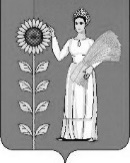 Nп/пНаименование должностиНаименование должностиНаименование должностиДолжностной оклад (руб.)Должностной оклад (руб.)42Профессиональная квалификационная группа "Должности руководителей учреждений культуры, искусства и кинематографии"Профессиональная квалификационная группа "Должности руководителей учреждений культуры, искусства и кинематографии"Профессиональная квалификационная группа "Должности руководителей учреждений культуры, искусства и кинематографии"Профессиональная квалификационная группа "Должности руководителей учреждений культуры, искусства и кинематографии"Профессиональная квалификационная группа "Должности руководителей учреждений культуры, искусства и кинематографии"43Наименование должностиДолжностной оклад, установленный в зависимости от группы по оплате труда руководителей (руб.)Должностной оклад, установленный в зависимости от группы по оплате труда руководителей (руб.)Должностной оклад, установленный в зависимости от группы по оплате труда руководителей (руб.)Должностной оклад, установленный в зависимости от группы по оплате труда руководителей (руб.)43Наименование должностиIIIIIIIV45Художественный руководитель дома (дворца) культуры и отдыха (центра культуры и досуга), научно-методического центра1317012250113601057045Директор (заведующий) дома (центра) народного творчества, дворца культуры13395124651195511120ПоказателиГруппы по оплате труда руководителейГруппы по оплате труда руководителейГруппы по оплате труда руководителейГруппы по оплате труда руководителейПоказателиIIIIIIIVКоличество постоянно действующих в течение года клубных формирований <1>свыше 30от 20 до 30до 20до 10Количество проведенных культурно-досуговых мероприятийсвыше 300от 200 до 300до 200до 100Разряд оплаты трудаРазряд оплаты трудаРазряд оплаты трудаРазряд оплаты трудаРазряд оплаты трудаРазряд оплаты трудаРазряд оплаты трудаРазряд оплаты трудаРазряд оплаты трудаРазряд оплаты трудаРазряд оплаты трудаРазряд оплаты труда123456789101112Тарифный коэффициентТарифный коэффициентТарифный коэффициентТарифный коэффициентТарифный коэффициентТарифный коэффициентТарифный коэффициентТарифный коэффициентТарифный коэффициентТарифный коэффициентТарифный коэффициентТарифный коэффициент1,01,021,041,061,081,101,121,141,251,371,521,63Тарифные ставкиТарифные ставкиТарифные ставкиТарифные ставкиТарифные ставкиТарифные ставкиТарифные ставкиТарифные ставкиТарифные ставкиТарифные ставкиТарифные ставкиТарифные ставки484049405040514052405330543055306050664073607900